MİLLİ EĞİTİM BAKANLIĞI 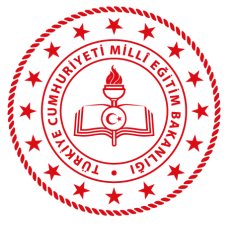 KULLANICI İSTEK VE GÜNCELLEME FORMU…………………………………………………………………TUTANAKTIRYukarıdaki uyarıları okudum ve oluşturulan şifre tarafımca teslim alınmıştır. Şifrenin Kullanımından doğacak Yasal sorumluk tarafıma aittir. İş bu tutanak İki(2) nüsha düzenlenerek imza altına alınmıştır.						 Kurum Bilgileri;Kurum Bilgileri;Kurum Bilgileri;Kurum Bilgileri;Kurum Bilgileri;Kurum Bilgileri;Kurum Bilgileri;Kurum Bilgileri;Kurum Bilgileri;Kurum Bilgileri;Kurum Bilgileri;Kurum KoduKurum KoduKurum KoduKurum Adı Kurum Adı Kurum Adı İŞLEMİŞLEMİŞLEM          İLK                                        BİLGİ GÜNCELLEME          İLK                                        BİLGİ GÜNCELLEME          İLK                                        BİLGİ GÜNCELLEME          İLK                                        BİLGİ GÜNCELLEME          İLK                                        BİLGİ GÜNCELLEME          İLK                                        BİLGİ GÜNCELLEME          İLK                                        BİLGİ GÜNCELLEME          İLK                                        BİLGİ GÜNCELLEMETalepte Bulunanın; Talepte Bulunanın; Talepte Bulunanın; Talepte Bulunanın; Talepte Bulunanın; Talepte Bulunanın; Talepte Bulunanın; Talepte Bulunanın; Talepte Bulunanın; Talepte Bulunanın; Talepte Bulunanın; T.C. Kimlik No T.C. Kimlik No T.C. Kimlik No T.C. Kimlik No :Adı ve SoyadıAdı ve SoyadıAdı ve SoyadıAdı ve Soyadı:UnvanıUnvanıUnvanıUnvanı:Cep Telefonu NumarasıCep Telefonu NumarasıCep Telefonu NumarasıCep Telefonu Numarası:e-posta Adresie-posta Adresie-posta Adresie-posta Adresi:Varsa Kullanıcı AdıVarsa Kullanıcı AdıVarsa Kullanıcı AdıVarsa Kullanıcı Adı:Şifre Talep Edilen Modül veya Ekran(MEBBİS, E-Okul, E-Posta vs.) Lütfen Aşağıdaki Bölüme Yazınız. Şifre Talep Edilen Modül veya Ekran(MEBBİS, E-Okul, E-Posta vs.) Lütfen Aşağıdaki Bölüme Yazınız. Şifre Talep Edilen Modül veya Ekran(MEBBİS, E-Okul, E-Posta vs.) Lütfen Aşağıdaki Bölüme Yazınız. Şifre Talep Edilen Modül veya Ekran(MEBBİS, E-Okul, E-Posta vs.) Lütfen Aşağıdaki Bölüme Yazınız. Şifre Talep Edilen Modül veya Ekran(MEBBİS, E-Okul, E-Posta vs.) Lütfen Aşağıdaki Bölüme Yazınız. Şifre Talep Edilen Modül veya Ekran(MEBBİS, E-Okul, E-Posta vs.) Lütfen Aşağıdaki Bölüme Yazınız. Şifre Talep Edilen Modül veya Ekran(MEBBİS, E-Okul, E-Posta vs.) Lütfen Aşağıdaki Bölüme Yazınız. Şifre Talep Edilen Modül veya Ekran(MEBBİS, E-Okul, E-Posta vs.) Lütfen Aşağıdaki Bölüme Yazınız. Şifre Talep Edilen Modül veya Ekran(MEBBİS, E-Okul, E-Posta vs.) Lütfen Aşağıdaki Bölüme Yazınız. Şifre Talep Edilen Modül veya Ekran(MEBBİS, E-Okul, E-Posta vs.) Lütfen Aşağıdaki Bölüme Yazınız. MEBBİSE-OKULE-OKULE-OKULE-POSTADİĞER:…………………………Teslim EdenTeslim EdenTeslim AlanTarih ………./……/20….. ………./……/20…..Adı SoyadıUnvanıİmzası